Председатели ТОС принимают активное участие в праздничных мероприятиях.9 мая на Мемориальном комплексе КТОС – Валентина Павловна Моталь и Татьяна Георгиевна Рабочая возложили цветы у подножия памятника погибшим в Великой Отечественной войне.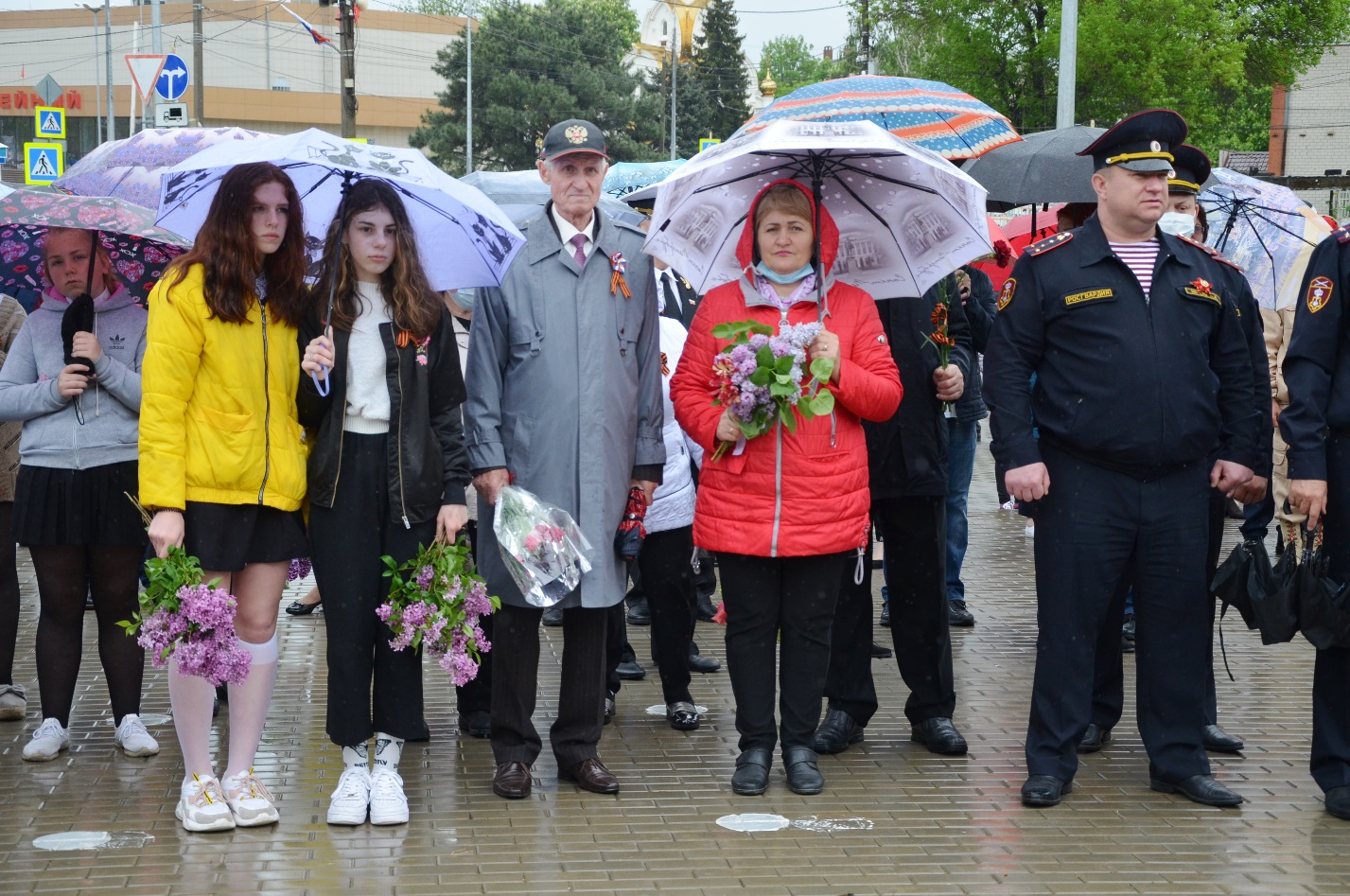 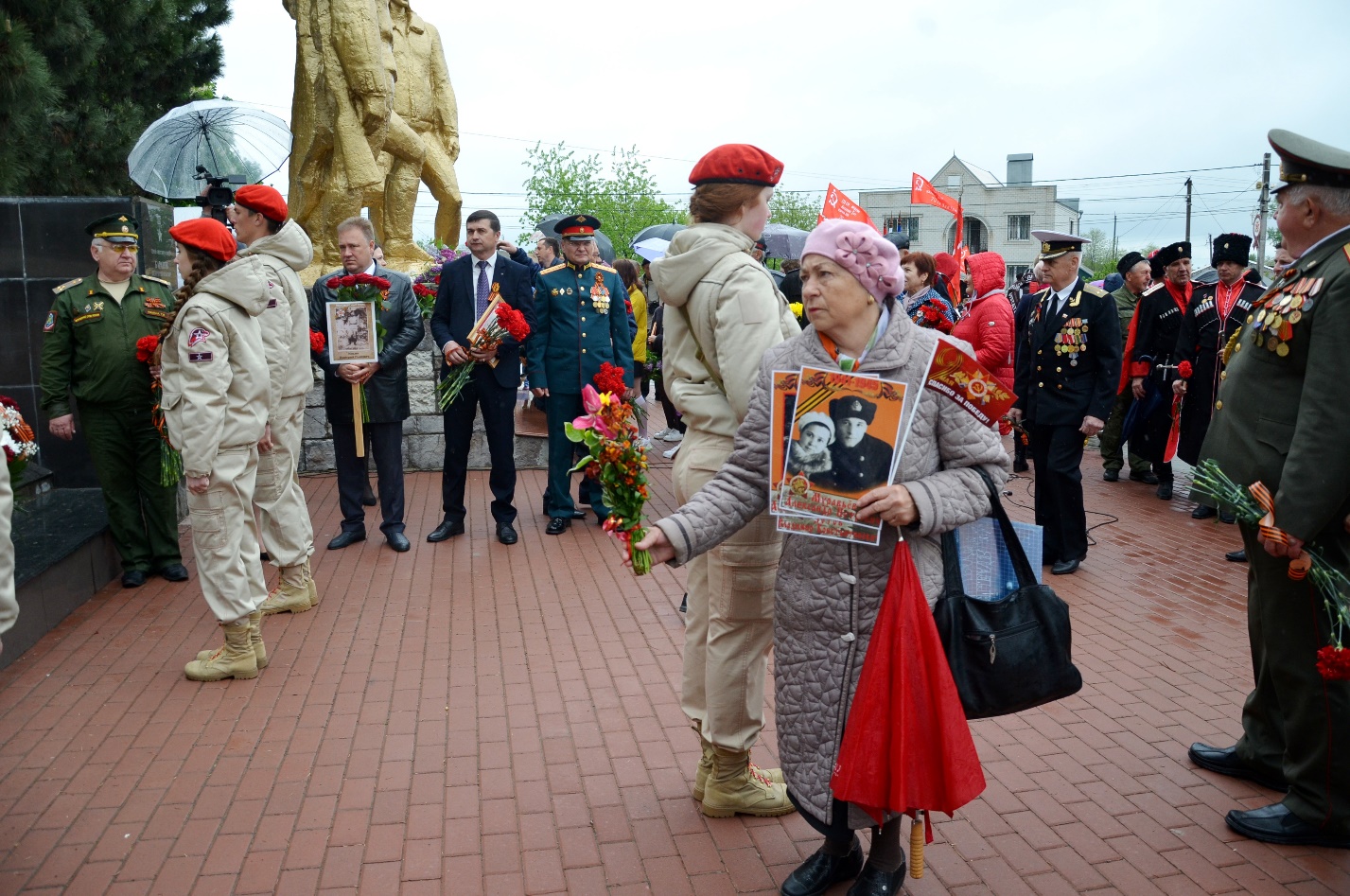 